II. Техническое задание на поставку поздравительных (памятных) адресов1.Муниципальный заказчик:   Администрация города Югорска.2. Срок поставки товара: с момента заключения муниципального контракта по 30.06.2021 г.3. Срок и условия оплаты: единовременный платёж в течение 15 (пятнадцати) рабочих дней после подписания товарной накладной (акта сдачи-приёмки товара).4. Место поставки: 628260, г. Югорск, Ханты - Мансийский автономный округ - Югра, ул. 40 лет Победы, д. 11.Спецификация на поставку поздравительных (памятных) адресов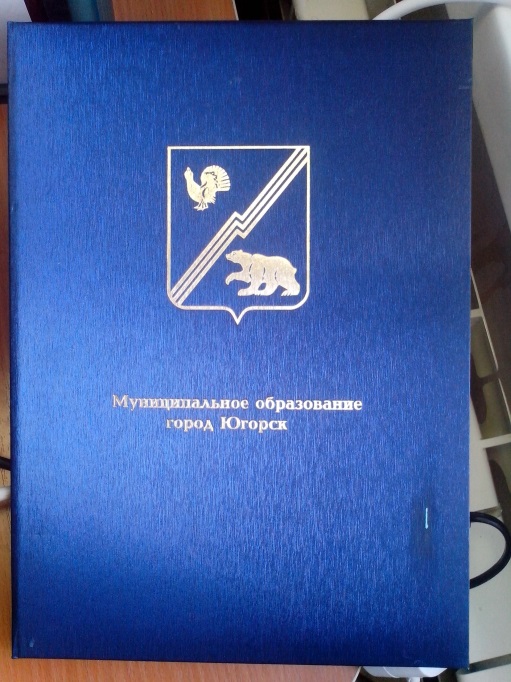 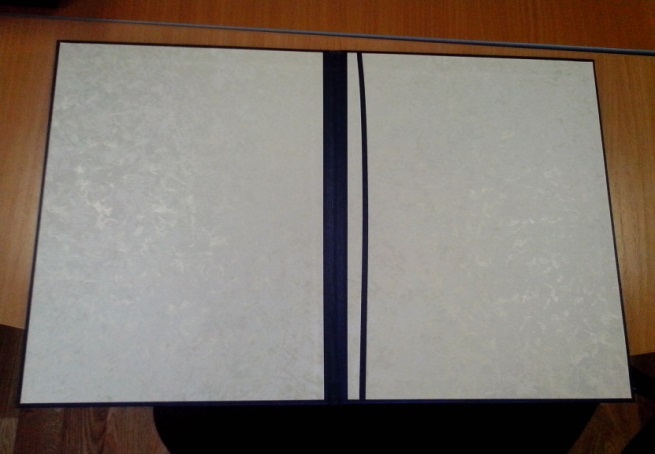                   Рисунок 1                                                           Рисунок 2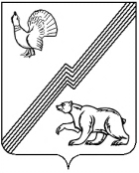    Рисунок 3И.о. заведующего поадминистративно-хозяйственной работе                                  Е.А. Косульников№ п/пНаименование товараХарактеристика товараЕд.изм.Кол-во1Поздравительный (памятный) адресПоздравительный (памятный) адрес изготовлен из переплетного материала Балакрон, поверхность должна быть шелковистая, блестящая, чуть шероховатая.Цвет: синий.Размер:Ширина не менее 220 мм, но не более 225 мм; длина не менее 310 мм, но не более 315 мм.Основа из переплетного картона толщиной не менее 1,25 мм, но не более 1,50 мм; плотность не менее 720г/м2, но не более 880 г/м2 .Внутренняя часть из белого переплетного материала муар (Рисунок 2).Внутри – ленточка для удержания письма.На лицевой стороне папки методом горячего тиснения фольгой золотого цвета наносится герб города Югорска (Рисунок 3), размером: шириной не менее 67 мм, но не более 70 мм; длиной не менее 84 мм, но не более 90 мм, и надпись «Муниципальное образование город Югорск» выполненная в 2 строки (Рисунок 1). шт.58